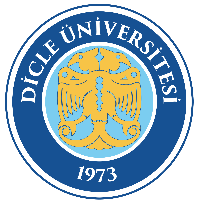 PERSONEL DAİRE BAŞKANLIĞI2547 S.K. 60/B MADDESİ UYARINCA ÖĞRETİMÜYESİGERİDÖNÜŞİŞLEMLERİİŞ AKIŞ ŞEMASIDoküman Kodu: PDB-İA-031PERSONEL DAİRE BAŞKANLIĞI2547 S.K. 60/B MADDESİ UYARINCA ÖĞRETİMÜYESİGERİDÖNÜŞİŞLEMLERİİŞ AKIŞ ŞEMASIYürürlük Tarihi: 24.08.2022PERSONEL DAİRE BAŞKANLIĞI2547 S.K. 60/B MADDESİ UYARINCA ÖĞRETİMÜYESİGERİDÖNÜŞİŞLEMLERİİŞ AKIŞ ŞEMASIRevizyon Tarihi/No: 00/00PERSONEL DAİRE BAŞKANLIĞI2547 S.K. 60/B MADDESİ UYARINCA ÖĞRETİMÜYESİGERİDÖNÜŞİŞLEMLERİİŞ AKIŞ ŞEMASIDoküman Kodu: PDB-İA-031PERSONEL DAİRE BAŞKANLIĞI2547 S.K. 60/B MADDESİ UYARINCA ÖĞRETİMÜYESİGERİDÖNÜŞİŞLEMLERİİŞ AKIŞ ŞEMASIYürürlük Tarihi: 24.08.2022PERSONEL DAİRE BAŞKANLIĞI2547 S.K. 60/B MADDESİ UYARINCA ÖĞRETİMÜYESİGERİDÖNÜŞİŞLEMLERİİŞ AKIŞ ŞEMASIRevizyon Tarihi/No: 00/00